GLY 4310CLAB 10                                      METAMORPHIC ROCKS, PART 2                  HIGHER-GRADE REGIONAL METAMORPHICS                        Gneiss and EclogiteSample 81. Sillimanite-garnet gneiss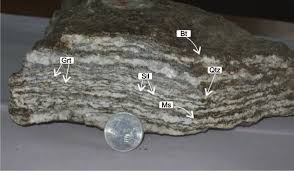 Close-up view of hand-specimen of Darjeeling gneiss showing garnet (Grt), sillimanite (Sl) and biotite (Bt), Muscovite (Ms), Quartz (Qtz).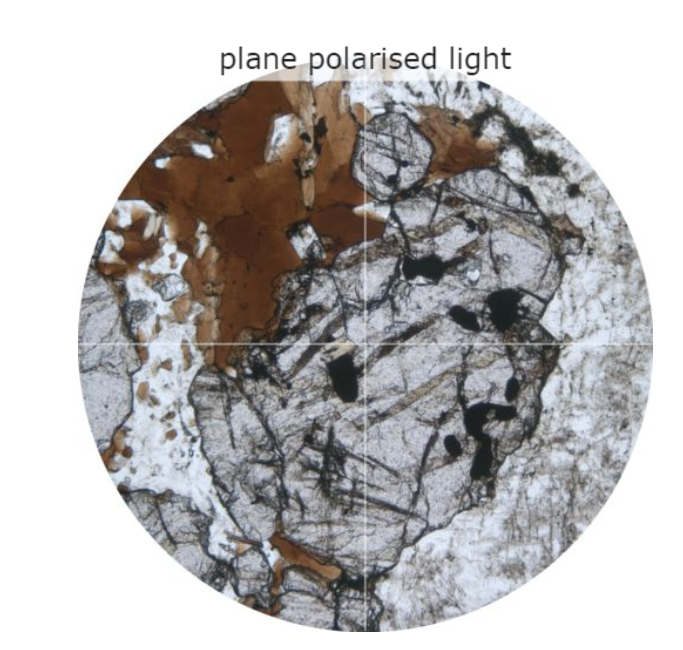 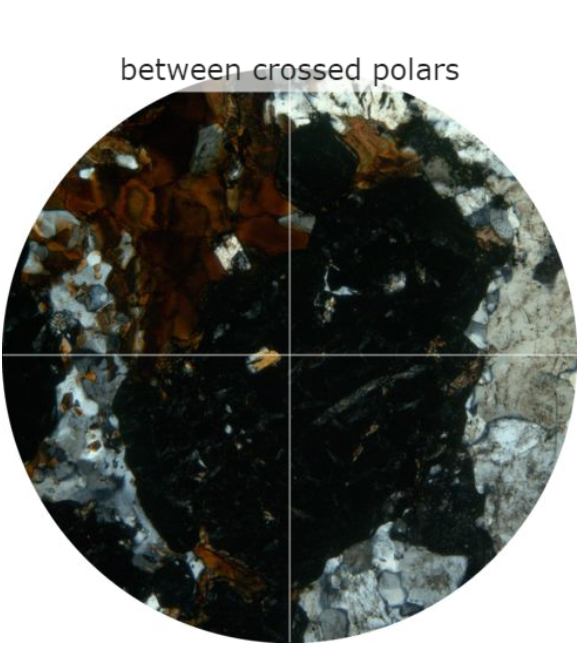 Sample 89. Augen gneiss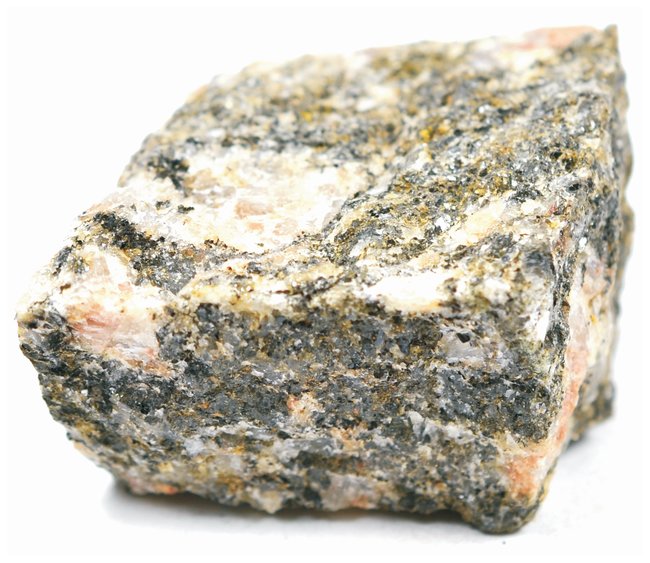 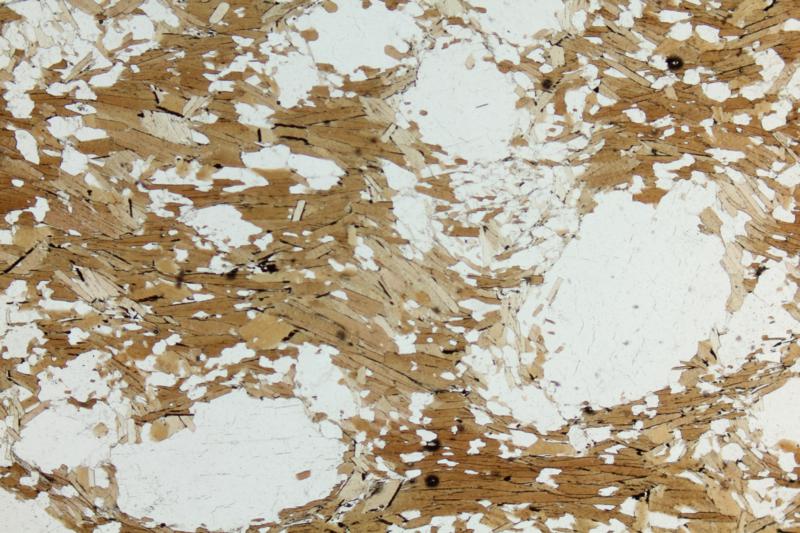 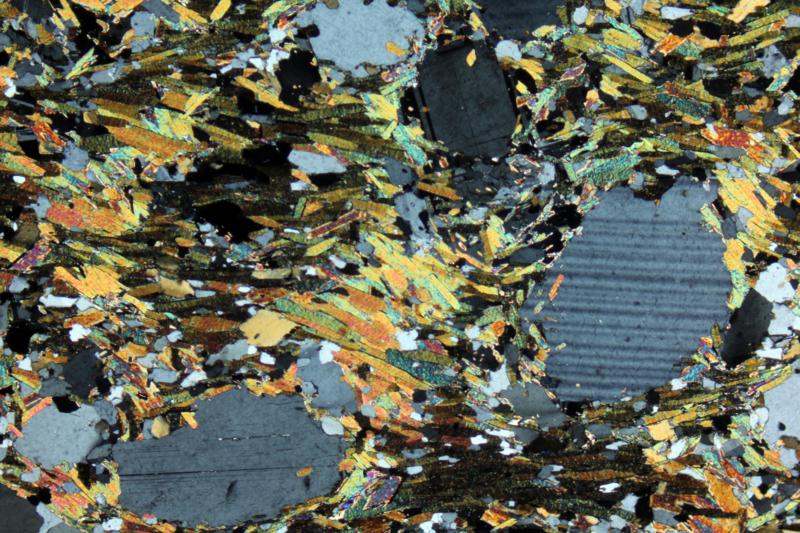 Sample 90. Granitoid gneiss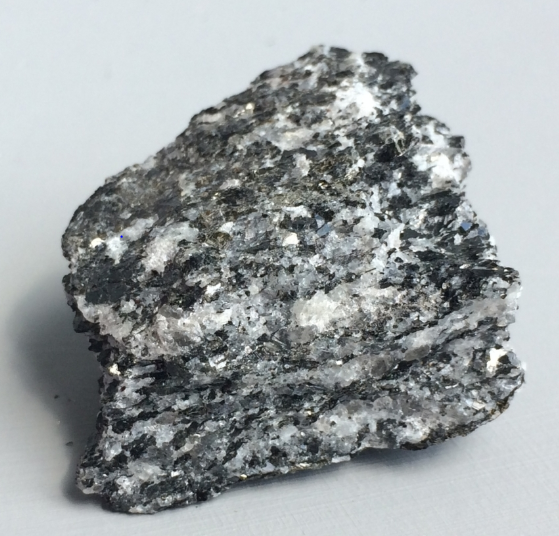 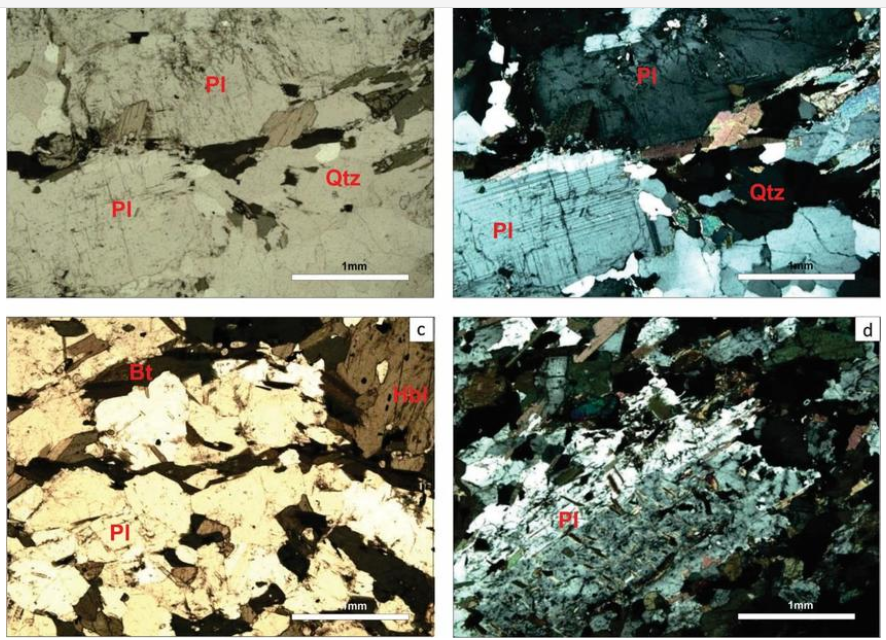 Sample 91. Biotite gneiss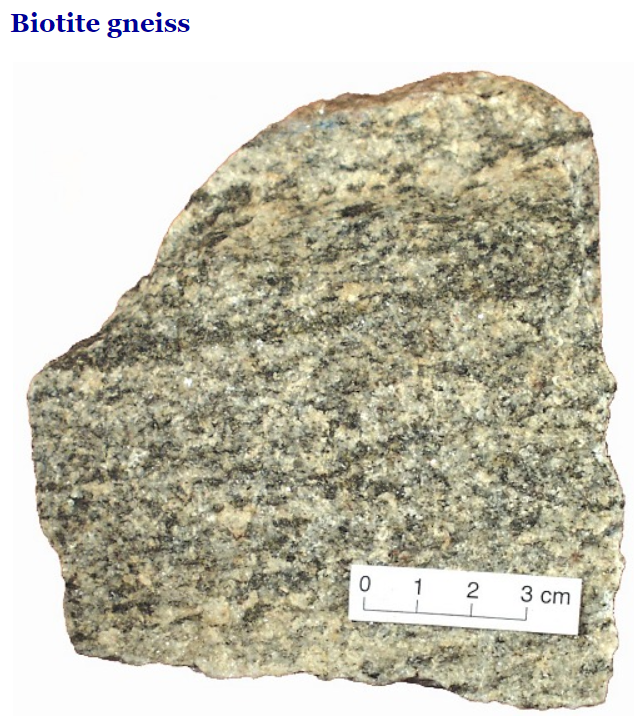 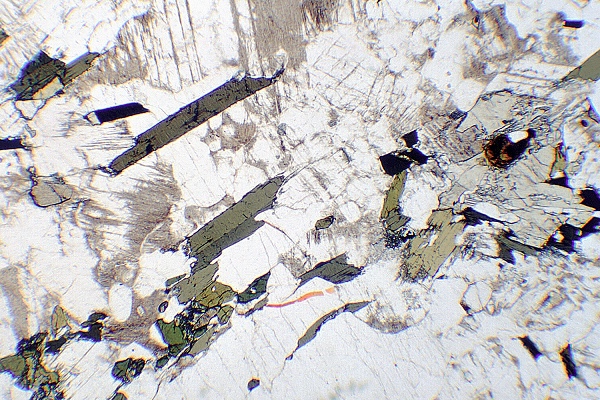 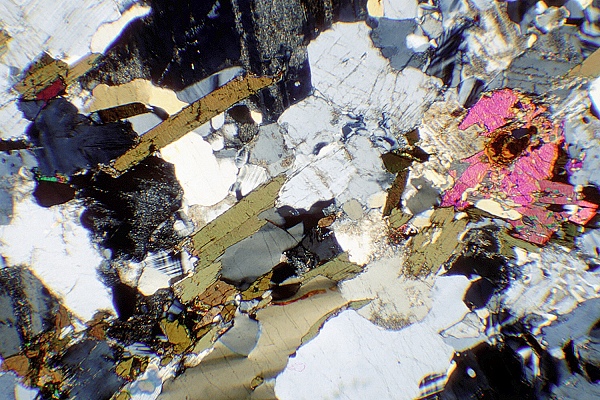 Sample 92. Eclogite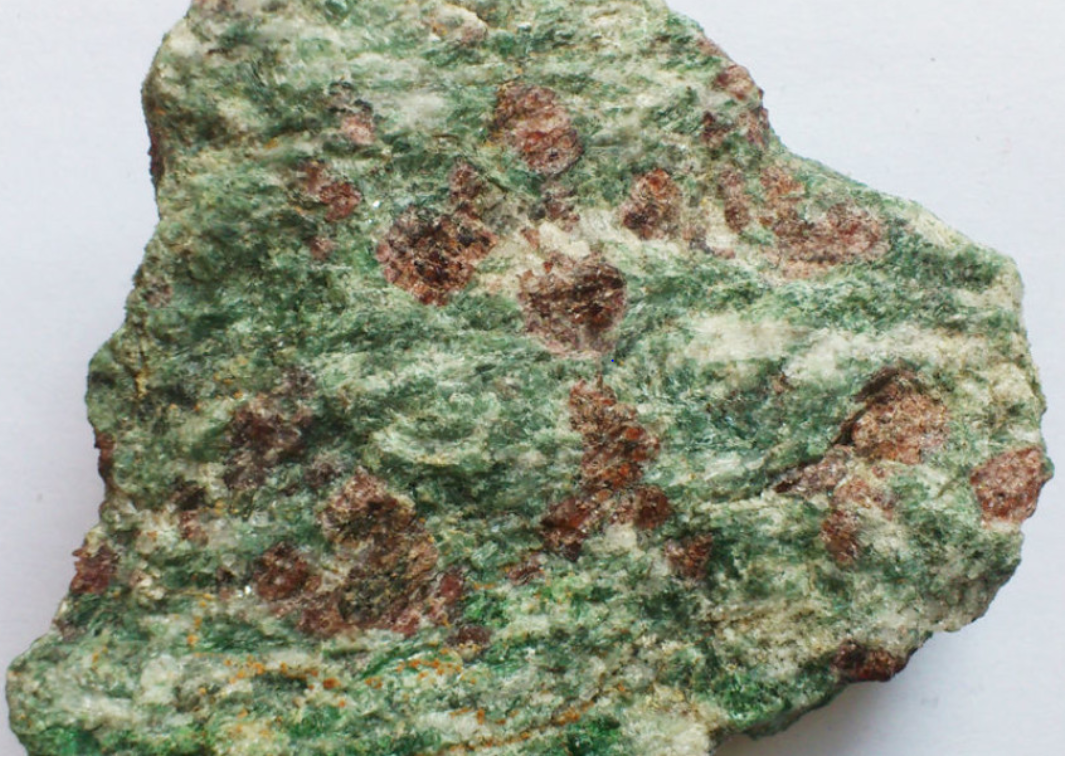 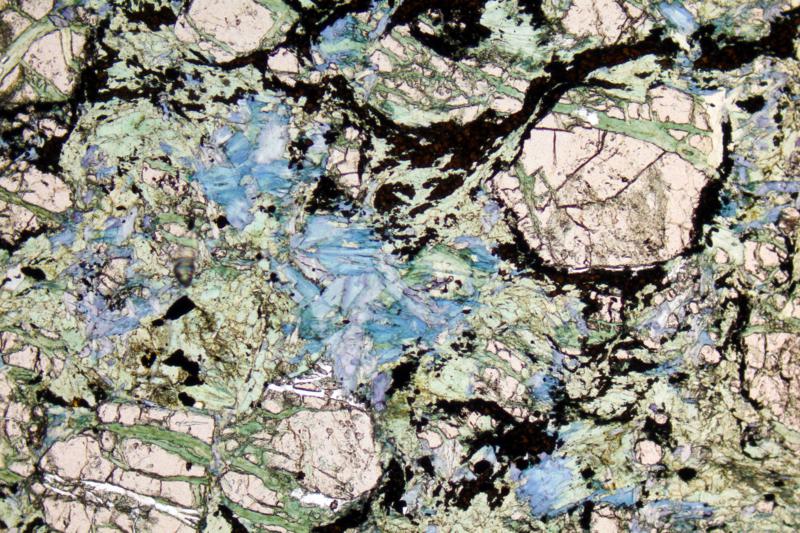 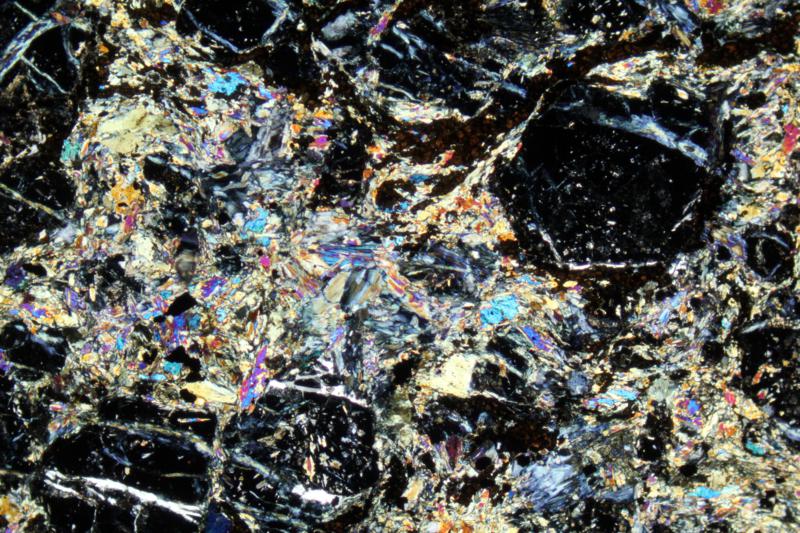 Sample 97. Hornblende gneiss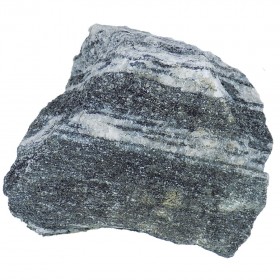 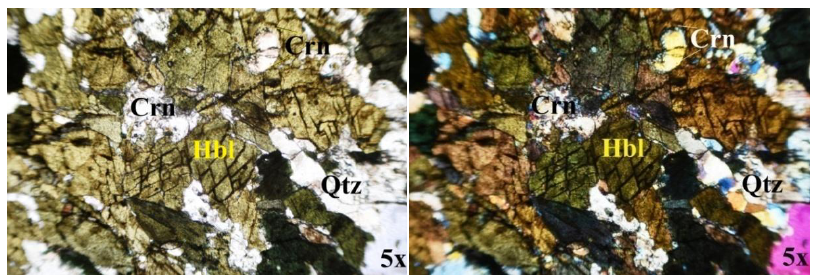 Other Metamorphic rocks Sample 100. Grunerite-MagnetiteSample 338. Amphibolite (https://www.alexstrekeisen.it/english/meta/amphibolite.php)Piedmontite Gneiss (mineral properties of piemontite: https://www.alexstrekeisen.it/english/meta/piemontite.php)Sample 352 Magnetite Gneiss: (https://www.researchgate.net/figure/Petrographic-features-of-magnetite-gneiss-in-the-Binga-iron-ore-prospect-a-b_fig5_301576719)